Réchauffement : Les fractions, Les décimaux, Les pourcentages, Nom : _________Réchauffement : Les fractions, Les décimaux, Les pourcentages, Nom : _____________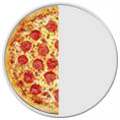 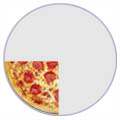 Une pizza entière:100%Une pizza entière:100%